Academic Senate Executive Committee AgendaMonday, April 17, 2017Hovey 419, 4:00 P.M.Call to OrderOral Communications:  Update from Mark Hoelscher and Martha Horst regarding the timing of the Presidential Commentary and Vice Presidential Commentary reviewsDistributed Communications:04.13.17.01-From Academic Affairs: Email from Jim Pancrazio (Dist. Executive Committee)04.13.17.02- From Academic Affairs: Academic Affairs Committee Minutes (Dist. Executive Committee)**Approval of Proposed Senate Agenda for 4/26/17 – See pages below**4.13.17.03- From Senate Chair: Policy 1.10 Code of Responsibility for Security and Confidentiality of Data (Dist. Faculty Affairs Committee)04.13.17.04- From Senate Chair: Policy 3.2.6 Tenure (Dist. Faculty Affairs Committee)04.13.17.05- From Senate Chair: Policy3.4.1 Approval of Administrative/Professional Titles (Dist. Faculty Affairs Committee- due to Library question)04.13.17.06- From Senate Chair: Policy 3.4.2 Establishing New and Refilling Existing Administrative/Professional Positions (Dist. Faculty Affairs Committee– due to Library question)04.13.17.07- From Senate Chair: Policy 3.4.7 Employment for Teaching Purposes of Administrative/Professional Personnel (Dist. Faculty Affairs Committee)04.13.17.08- From Senate Chair: Policy 4.1.11 Export Control (Dist. Faculty Affairs Committee)04.13.17.09- From Senate Chair: Policy 7.1.1 Significant Financial Interest Disclosure (Dist. Faculty Affairs Committee)04.13.17.10- From Senate Chair: Policy 1.1  Equal Opportunity/ Non-Discrimination Statement and Policy (Dist. Rules Committee)04.13.17.11- From Senate Chair: Policy 1.2 Anti-Harassment and Non-Discrimination Policy (Dist. Rules Committee)04.13.17.12- From Senate Chair: Policy 1.2.1 Anti-Harassment & Non-Discrimination Policy Complaint Procedures (Dist. Rules Committee) 04.13.17.13- From Senate Chair: Policy 2.1.18 Sexual Assault/Abuse (Now Policy 1.2) (Dist. Rules Committee) AdjournmentAcademic Senate OrientationWednesday, April 26, 2017 5:30 P.M.FOUNDERS SUITE, 	5:30 p.m.	Reception		5:45 p.m.	Introduction to the Academic Senate for New Senate Members	6:30 p.m.	Faculty Caucus for New and Returning Faculty SenatorsPLEASE PRINT YOUR BALLOTS FOR:Nomination of Senate ChairpersonNomination of Senate SecretaryNomination of Executive Committee Faculty Representatives (4)*Elections will be held by Full Senate on 5/10/17*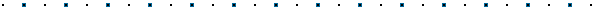 PROPOSED Academic Senate Meeting AgendaWednesday, April 26, 20177:00 P.M.OLD MAIN ROOM, BONE STUDENT CENTERCall to Order Roll Call Chairperson's RemarksStudent Body President's RemarksAdministrators' RemarksPresident Larry DietzInterim Provost Jan MurphyVice President of Student Affairs Levester JohnsonVice President of Finance and Planning Dan StephensAction Item:03.30.17.01 –Institutional Priorities Report 2017 (Planning and Finance Committee)AdjournmentPROPOSED Faculty Caucus Meeting AgendaWednesday, April 26, 2017Immediately Following the Academic Senate MeetingOLD MAIN ROOM, BONE STUDENT CENTERCall to OrderPanel of Ten– Election by BallotAcademic Freedom, Ethics and Grievance Committee– Election by BallotAcademic Planning Committee– Election by BallotExternal Committees of the Academic Senate – Election by SlateCouncil for Teacher Education – Election by SlateExecutive Session:Ombudsperson Endorsement Adjournment